Republika HrvatskaGrad ZagrebGRADSKI URED ZA PROSTORNO UREĐENJE,  IZGRADNJU GRADA,  GRADITELJSTVO, KOMUNALNE POSLOVE I PROMETOdjel za prostorno uređenje Središnji odsjek za prostorno uređenjeTrg Stjepana Radića 1, ZagrebKlasa: UP/I-350-05/16-005/523Urbroj: 251-13-21-1/032-17-5Zagreb, 10.1.2017.Gradski ured za prostorno uređenje, izgradnju Grada, graditeljstvo, komunalne poslove i promet, Odjel za prostorno uređenje, Središnji odsjek za prostorno uređenje, na temelju čl. 95. Zakona o općem upravnom postupku (Narodne novine, br.47/09), u postupku donošenja rješenja o utvrđivanju građevne čestice koji se vodi po zahtjevu Franje Capana iz Zagreb, Rajićka 17a,                                                                        P O Z I V Avlasnike i nositelje drugih stvarnih prava na nekretninama oznake k.č.br. 9053/8, 9053/12, 9503/13 i 7419/2 sve k.o. Dubrava u Zagrebu, od kojih se, u postupku donošenja rješenja o utvrđivanju građevne čestice povodom zahtjeva Franje Capana iz Zagreba, Rajićka 17a, predlaže određivanje građevne čestice za stambenu zgradu izgrađenu na k.č.br. 9053/8, 9053/12, 9503/13 i 7419/2 sve k.o. Dubrava, Rajićka 17a u Zagrebu, dana dan  25. 01. 2017., u 9,30 sati u zgradi Gradske uprave Grada Zagreba, Trg Stjepana Radića 1, u sobi 121/I , izvrše uvid u prijedlog oblika i veličine građevne čestice za predmetnu zgradu te radi izjašnjenja na isti.              Osoba koja se odazove ovom pozivu dužna je dokazati svojstvo stranke. Pozvani se pozivu mogu odazvati osobno ili putem opunomoćenika koji na uvid treba dostaviti i punomoć za zastupanje.  	Neodazivanje ovom pozivu ne sprječava donošenje rješenja o utvrđivanju građevne čestice, a istom će se smatrati da je stranci pružena mogućnost uvida u spis i očitovanja u svezi istog.             Ovaj poziv se smatra dostavljenim istekom osmoga dana od dana javne objave. 	                                                                                                  Samostalni upravni referent                                                                                                    Ana Staničić, dipl.ing.arh.Dostaviti:Oglasna ploča, ovdjeWeb stranice Grada ZagrebaNa nekretniniSpis predmeta, ovdje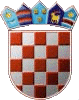 